 12236 W HATTERAS ST 91607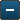 Application/Permit #PC/Job #TypeStatusWork Description23019-20000-01921B23VN06047Bldg-DemolitionPC Info Complete 5/24/2023EPLAN Demolish Existing 1 Story SFD + Demolish Existing Detached Garage + Demolish Existing Storage23019-20000-00038B22VN19257Bldg-DemolitionApplication Submittal 12/29/2022**DPI & Posting ** Demo (E) SFD, (E) detached garage, (E) detached storage23010-20000-00584B23VN01662Bldg-NewReviewed by Supervisor 3/16/2023eplan: New 1 Story SFD + New Pool + Spa generate 2nd permit for pool and spa01041-20000-22225--ElectricalPermit Finaled 11/8/2001200 AMP SERVICE UPGRADE12041-90000-20705--ElectricalPermit Finaled 9/10/2012Install Separate LADWP EV Meter for Charging customers Electric Vehicle 23030-10000-01480B23VN01662GradingReviewed by Supervisor 3/16/2023eplan: GRADING PERMIT FOR THE NEW POOL AND SPA AT THE REAR OF THE LOT.23047-20000-00385B23VN01662Swimming-Pool/SpaReviewed by Supervisor 3/16/2023eplan: New Pool + Spa at the rear of the SFD. 